“Se desenvuelve de manera autónoma a través de su motricidad”A partir de la competencia “Se desenvuelve de manera autónoma a través de su motricidad” en la capacidad Se expresa corporalmente y con el acuerdo de convivencia que en este caso es cuidar o recoger los elementos utilizados al final de la clase, hidratarse, hacer el aseo personal y dentro de ello lavarse bien las manos. El desempeño es el de “Comprende las relaciones entre la actividad física, alimentación, postura e higiene corporal y la salud.” Y tenemos a bien trabajar la Coordinación gruesa con la movilidad y patrones de movimiento elementales como trotar, saltar, girar.INDICACIONES: Realizar los ejercicios del presente video que nos servirán como activación orgánica a través del calentamiento preparando los músculos, los ligamentos y tendones, del mismo modo la parte orgánica o capacidad vital donde intervienen nuestro corazón y pulmones.Se debe enviar la ficha de trabajo resuelta al siguiente correo: garbildo@iepmercedarias.edu.pe,  ésta quedará como evidencia del trabajo realizado en casa por el estudiante con apoyo del padre y/o madre de familia.¿Pudiste hacer los ejercicios del video?               ( Si )   ( No) A.- ALIMENTACIÓN BALANCEADA: SALUDABLE  (    )	NO SALUDABLE  (    )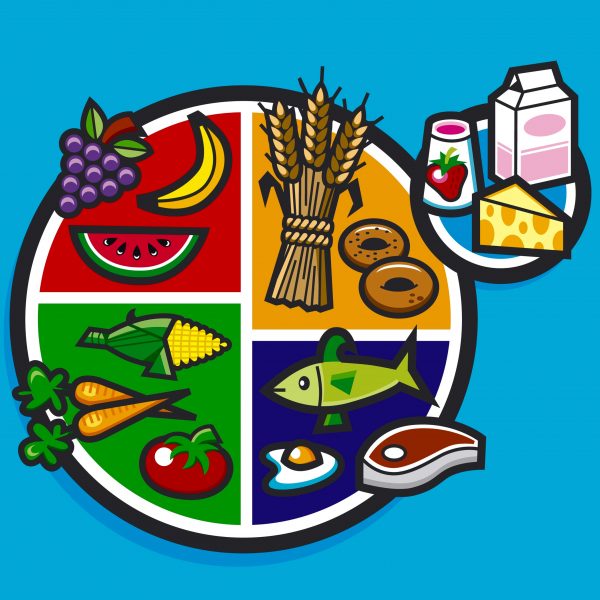 B.- COMER DEMASIADOS PRODUCTOS CON GRASAS (    )	NO SALUDABLE  (  X )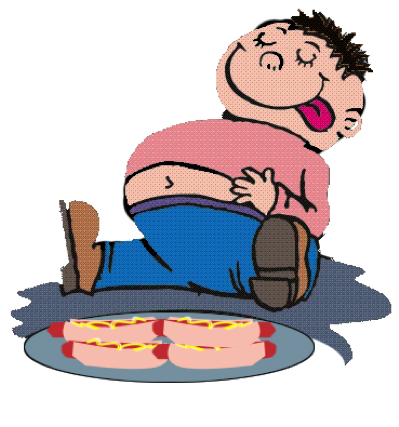 C.- ALIMENTACIÓN BALANCEADA: SALUDABLE  (     )	NO SALUDABLE  (     )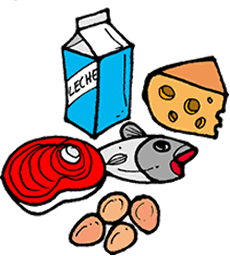 D.- HACER EJERCICIOS: SALUDABLE  (      )	NO SALUDABLE  (    )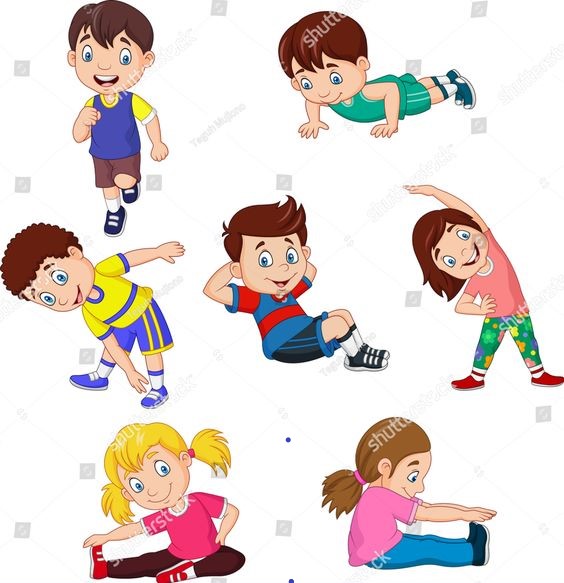 E.- TOMAR LÍQUIDOS (AGUA) ES: SALUDABLE  (    )	NO SALUDABLE  (     )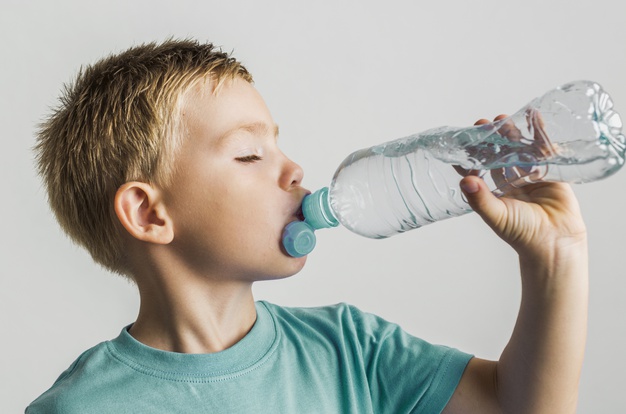 E.- COMER FRUTAS: SALUDABLE (     )	NO SALUDABLE  (     )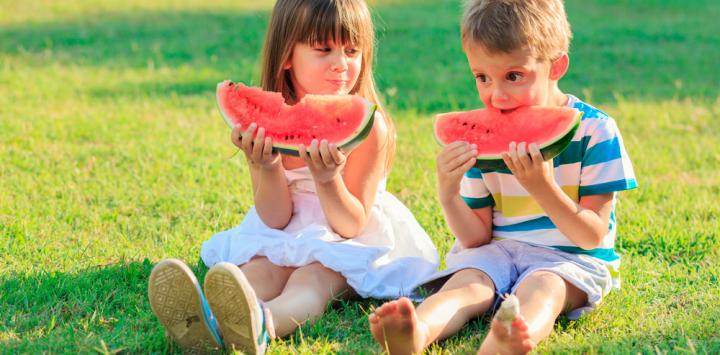 E.- LAVARSE LAS MANOS: SALUDABLE (     )   NO SALUDABLE  (     )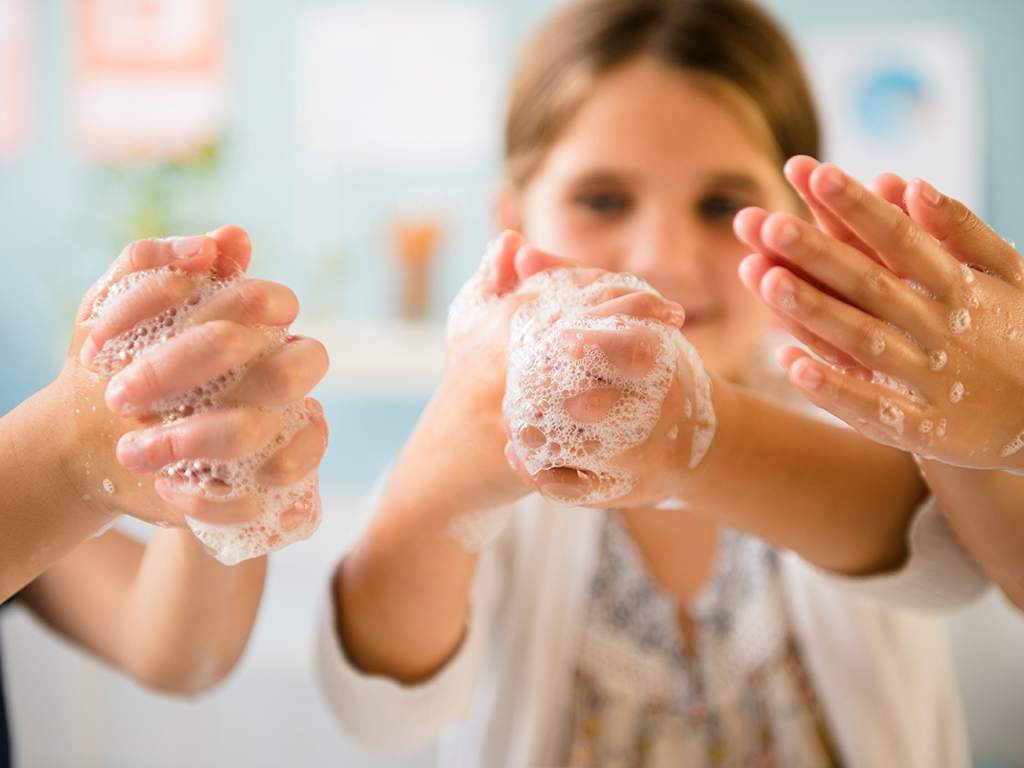 F.- CEPILLARSE LOS DIENTES: SALUDABLE (      )   NO SALUDABLE  (      )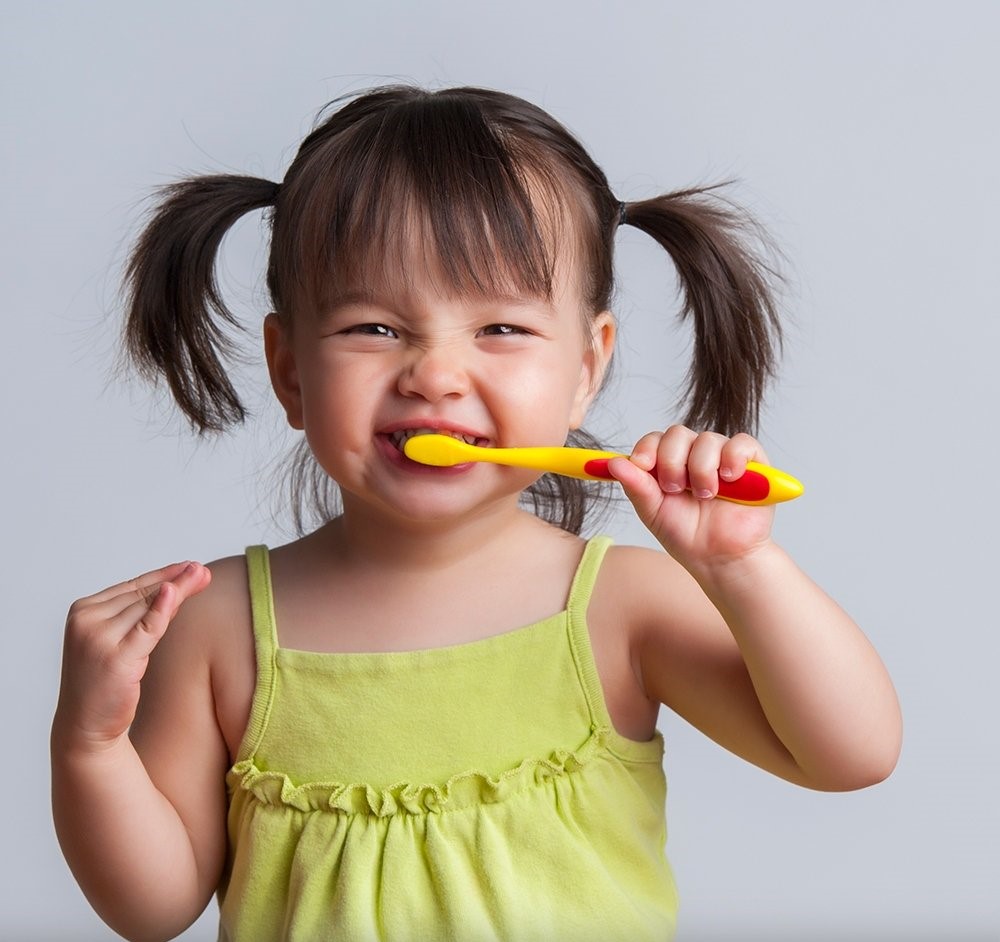 Capacidad:     CAPACIDAD 1: COMPRENDE SU CUERPORealiza acciones motrices básicas, como correr, trepar y saltar desde cierta altura, deslizarse, girar, etc., en sus actividades cotidianas y juegos libresGRADOINICIAL 3, 4 Y 5 AÑOS LIBERTAD - VERDADCAMPO TEMÁTICORealiza acciones como correr, saltar, hacer giros..ÁREAPSICOMOTRIZDocente: Génderson Arbildo López. Docente: Génderson Arbildo López. Docente: Génderson Arbildo López. Docente: Génderson Arbildo López. Estudiante: ……………………………………………………… Grado y sección …………………………Estudiante: ……………………………………………………… Grado y sección …………………………Estudiante: ……………………………………………………… Grado y sección …………………………Estudiante: ……………………………………………………… Grado y sección …………………………Fuente: https://www.youtube.com/watch?v=bAwIBerCBGc&feature=youtu.beMotricidad gruesa y fina. Prof. Génderson Arbildo L.Fuente: https://www.youtube.com/watch?v=bAwIBerCBGc&feature=youtu.beMotricidad gruesa y fina. Prof. Génderson Arbildo L.Fuente: https://www.youtube.com/watch?v=bAwIBerCBGc&feature=youtu.beMotricidad gruesa y fina. Prof. Génderson Arbildo L.Fuente: https://www.youtube.com/watch?v=bAwIBerCBGc&feature=youtu.beMotricidad gruesa y fina. Prof. Génderson Arbildo L.